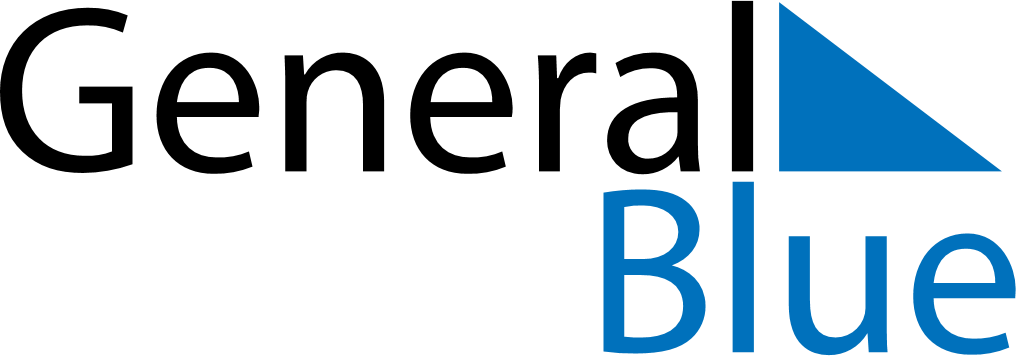 May 2024May 2024May 2024May 2024May 2024May 2024Skaerblacka, OEstergoetland, SwedenSkaerblacka, OEstergoetland, SwedenSkaerblacka, OEstergoetland, SwedenSkaerblacka, OEstergoetland, SwedenSkaerblacka, OEstergoetland, SwedenSkaerblacka, OEstergoetland, SwedenSunday Monday Tuesday Wednesday Thursday Friday Saturday 1 2 3 4 Sunrise: 5:00 AM Sunset: 8:46 PM Daylight: 15 hours and 45 minutes. Sunrise: 4:58 AM Sunset: 8:48 PM Daylight: 15 hours and 50 minutes. Sunrise: 4:55 AM Sunset: 8:50 PM Daylight: 15 hours and 55 minutes. Sunrise: 4:53 AM Sunset: 8:53 PM Daylight: 15 hours and 59 minutes. 5 6 7 8 9 10 11 Sunrise: 4:50 AM Sunset: 8:55 PM Daylight: 16 hours and 4 minutes. Sunrise: 4:48 AM Sunset: 8:57 PM Daylight: 16 hours and 9 minutes. Sunrise: 4:46 AM Sunset: 8:59 PM Daylight: 16 hours and 13 minutes. Sunrise: 4:43 AM Sunset: 9:02 PM Daylight: 16 hours and 18 minutes. Sunrise: 4:41 AM Sunset: 9:04 PM Daylight: 16 hours and 23 minutes. Sunrise: 4:38 AM Sunset: 9:06 PM Daylight: 16 hours and 27 minutes. Sunrise: 4:36 AM Sunset: 9:08 PM Daylight: 16 hours and 32 minutes. 12 13 14 15 16 17 18 Sunrise: 4:34 AM Sunset: 9:11 PM Daylight: 16 hours and 36 minutes. Sunrise: 4:32 AM Sunset: 9:13 PM Daylight: 16 hours and 41 minutes. Sunrise: 4:30 AM Sunset: 9:15 PM Daylight: 16 hours and 45 minutes. Sunrise: 4:27 AM Sunset: 9:17 PM Daylight: 16 hours and 49 minutes. Sunrise: 4:25 AM Sunset: 9:19 PM Daylight: 16 hours and 53 minutes. Sunrise: 4:23 AM Sunset: 9:21 PM Daylight: 16 hours and 58 minutes. Sunrise: 4:21 AM Sunset: 9:23 PM Daylight: 17 hours and 2 minutes. 19 20 21 22 23 24 25 Sunrise: 4:19 AM Sunset: 9:26 PM Daylight: 17 hours and 6 minutes. Sunrise: 4:17 AM Sunset: 9:28 PM Daylight: 17 hours and 10 minutes. Sunrise: 4:15 AM Sunset: 9:30 PM Daylight: 17 hours and 14 minutes. Sunrise: 4:14 AM Sunset: 9:32 PM Daylight: 17 hours and 18 minutes. Sunrise: 4:12 AM Sunset: 9:34 PM Daylight: 17 hours and 21 minutes. Sunrise: 4:10 AM Sunset: 9:36 PM Daylight: 17 hours and 25 minutes. Sunrise: 4:08 AM Sunset: 9:37 PM Daylight: 17 hours and 29 minutes. 26 27 28 29 30 31 Sunrise: 4:07 AM Sunset: 9:39 PM Daylight: 17 hours and 32 minutes. Sunrise: 4:05 AM Sunset: 9:41 PM Daylight: 17 hours and 36 minutes. Sunrise: 4:03 AM Sunset: 9:43 PM Daylight: 17 hours and 39 minutes. Sunrise: 4:02 AM Sunset: 9:45 PM Daylight: 17 hours and 42 minutes. Sunrise: 4:01 AM Sunset: 9:46 PM Daylight: 17 hours and 45 minutes. Sunrise: 3:59 AM Sunset: 9:48 PM Daylight: 17 hours and 48 minutes. 